Svenska Designpriset till dataspel om diabetes 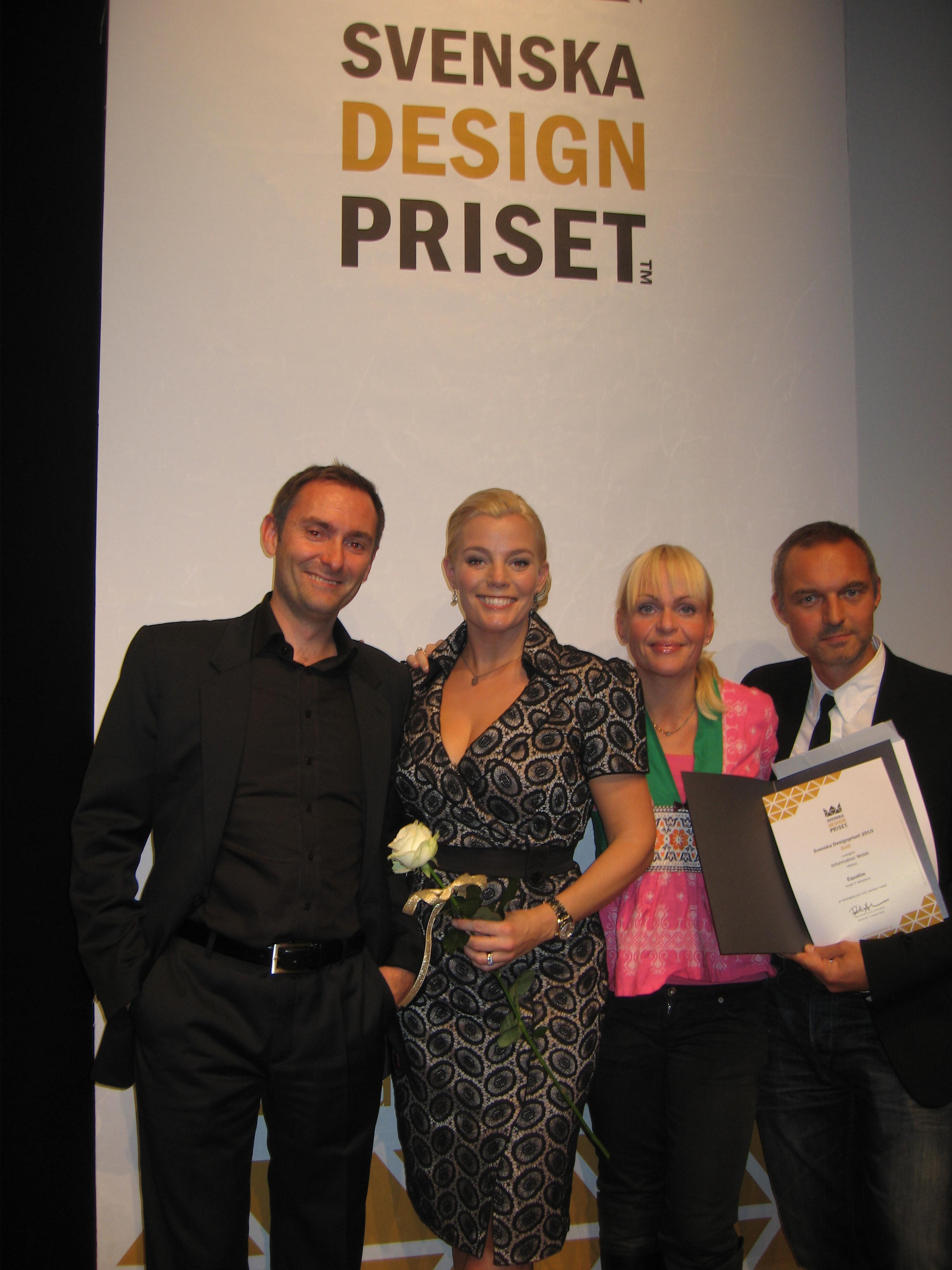 Dataspelet Equalize lär barn med diabetes att på ett enkelt och roligt sätt förstå sin sjukdom. Equalize har nu utsetts till vinnare av Svenska Designpriset 2010 i kategorin ”Information webb”.  Att nå fram till unga patienter med viktig information ställer krav på nya och innovativa lösningar inom vården.Dataspelet Equalize är utvecklat av Know IT Hello There i Göteborg på uppdrag av läkemedelsföretaget Eli Lilly. Spelet som är inspirerat av Super Mario och Donkey Kong innebär ett nytt pedagogiskt och interaktivt sätt att informera om typ 1-diabetes samtidigt som spelaren får en rolig upplevelse. Equalize betyder ”jämna ut” vilket är vad det hela går ut på – att hjälpa barn med diabetes att förstå hur viktigt det är att hålla en jämn blodsockernivå.– Vi är otroligt glada och stolta över priset. Det stärker oss i vår vision att vidareutveckla spelet som på ett roligt sätt utbildar och stärker barnen, deras föräldrar och andra runt om kring som behöver förstå vad diabetes innebär, säger Carin Landsmer, marknadschef på Eli Lilly, och den som kom på idén med spelet.Svenska Designpriset är en av Sveriges mest prestigefyllda tävlingar i grafisk design och kommunikation. En jury bedömer alla bidrag och tar ut de nominerade bidragen till fyra huvudkategorier; Redaktionell, Information, Identitet och Reklam.Juryns motivering: 
"Att leka kan ibland vara det mest effektiva sättet att lära sig något nytt. Här får vi det komplicerade och svåra förklarat genom välgjord pedagogik som stöttas av lika välgjorda animationer, ljud och utmanande banor."– Vi är väldigt stolta över att få det här priset. Tillsammans med Lilly har vi skapat ett spel för ett gott ändamål. Flera tusen barn och ungdomar har redan spelat det. Det känns väldigt bra, säger Oskar Eklund, bolagschef för Know IT Hello There.
 Spelet har testats av olika grupper bestående av barn och diabetesspecialister. Peter Adolfsson, överläkare och barndiabetolog vid Drottning Silvias barn- och ungdomssjukhus i Göteborg, har som medicinsk sakkunnig varit med och utvecklat spelet.
Spelet kommer att finnas tillgängligt både på kliniker runt om i landet och som ett onlinespel på www.equalize.se. Equalize har redan lanserats i Sverige och ska också översättas till andra språk.Läs mer om spelet i pressmeddelandet från lanseringen i juli i år:
www.mynewsdesk.com/se/pressroom/eli_lilly/pressrelease/view/dataspel-laer-barn-med-diabetes-blodsockerkontroll-433160
Länk till Svenska Designprisets hemsida: www.designpriset.se 
Spela spelet: www.equalize.seFör ytterligare information: Cecilia Björkman, kommunikationschef Lilly, 070-609 88 36, bjorkmance@lilly.comOskar Eklund, vd spelutvecklingsföretaget Know IT Hello There i Göteborg, 0761-12 03 86, oskar.eklund@knowit.se Peter Adolfsson, överläkare och barndiabetolog vid Drottning Silvias barn- och ungdomssjukhus i Göteborg, 031-343 67 79, 070-628 72 32, peter.adolfsson@vgregion.seOm Lilly DiabetesLilly är ett av världens största läkemedelsföretag. Lilly har i mer än 80 år satsat på att hjälpa patienter med diabetes och har kontinuerligt utvecklat innovativa behandlingsmetoder för läkare och patienter. Eli Lilly & Company har stått bakom en rad betydande framsteg inom diabetesbehandlingen. Lilly var först med att ta fram insulinet 1923, www.lillly.se Om Know IT ABKnow IT AB (publ) är ett IT-konsultbolag som bidrar till företags och organisationers framgångar genom att utveckla och ta långsiktigt ansvar för värdeskapande processer, funktioner och IT-lösningar. Verksamheten omfattar tjänster inom verksamhetsutveckling, systemutveckling och applikationsförvaltning. Know IT etablerades 1990 och har idag cirka 1450 medarbetare representerade på 23 orter i Sverige och på fem i Norge samt en vardera i Estland, Finland, Kina, Ryssland och USA. Know IT AB (publ) är noterat på den Nordiska Börsen i Stockholm. För mer information om Know IT, besök gärna www.knowit.sePressmeddelande 11 oktober 2010